 Fledglings Preschool Registration 2019-20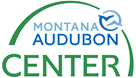 Child’s Full Name: _____________________________________________________________Child’s name to be used at school: _______________________________________________Address: ____________________________________________________________________City: _________________________  State: ___________________  Zip: _________________Child’s Date of Birth: __________________ Age September 1, 2019: _______Parent or Guardian InformationParent/Guardian One:	Name:_________________________________________ Phone: _________________	Email:_________________________________________	Address if different from child: _____________________________________________	Place of Employment: ___________________________________________________Parent/Guardian Two:	Name:_________________________________________ Phone: _________________	Email:_________________________________________	Address if different from child: _____________________________________________	Place of Employment: ___________________________________________________Other Members of Household (siblings/live in adults)Name: ______________________________________ Age:_______  Relationship: _________Name: ______________________________________ Age: _______ Relationship: _________Name: ______________________________________ Age: _______ Relationship: _________Additional Emergency ContactName: _______________________________ Relationship: ___________ Phone: __________Name: _______________________________ Relationship: ___________ Phone: __________Which class are you interested in for your child? (Circle one or label first and second choices):      M-W-F am 8:30-12:30              	T-Th am 8:30-12:30 M-W-F pm 12:30-3:00		T-Th pm 12:30-3:00                               	As the parent or legal guardian of _______________________________, I wish for my child to participate in the Montana Audubon Program “Fledglings Nature Preschool” which will include outdoor field trip experiences. I understand that there are possible dangers associated with the program. I understand that my child’s participation in the program may involve sustained physical activity. My child is in good health and I am aware of no physical problem or condition that will limit or interfere with my child’s ability to participate in the activity.I agree that my child is participating in the activity at my own risk, and acknowledge that Montana Audubon has made no warranty or representation, expressed or implied, regarding the safety of conducting this activity at this site.I expressly release Audubon, and its officers, directors, employees, agents licensees, successors and assigns from and for any and all claims, demands or causes of action which I have or may have, including claims for (i) libel, defamation, invasion of privacy or right of publicity arising from Audubon’s use of my child’s appearance, name, likeness, voice and biographical information, including but not limited to, the distribution, broadcast, or exhibition thereof, or (ii) on account of any loss, damage, or injury to person or property suffered or incurred by my child, except by Audubon’s negligence, in connection with any aspect of my child’s participation in the program or in any related activity, including any transportation arranged by, paid for or provided by Audubon.This release shall be binding upon me and my heirs, next of kin, executors, administrators and assigns. By signing below, I acknowledge that I have thoroughly read and understand this form and that the statements I have made are all true.Parent/Guardian Signature: ______________________________________________________Print Name: __________________________________________________________________----------------------------------------------------------------------------------------------------------------------------Permission is given to any available duly licensed Doctor of Medicine or member of hospital medical staff to perform emergency treatment under whatever conditions are necessary to preserve the life, limb, or well-being of (child’s name) _____________________________ as the physician deems necessary and to continue treatment and procedures until such time as the undersigned shall dismiss him/her or engage another physician. This permission includes admission to one of the local hospitals if the attending physician deems it necessary.Your name: _____________________________________ Signature: ____________________Preferred Physician or Hospital and contact information: ________________________________________________________________________________________________________________________________________________Additional comments, allergies, or health considerations: ________________________________________________________________________________________________________________________________________________________What goals would you and your child like to accomplish at Fledglings Preschool?How did you hear about Fledglings?Is your child potty trained? Y / NYour child is required to be potty trained by the start of the school year.  We expect children to have occasional accidents but frequent accidents will result in the removal from school.    	Comments:______________________________________Other general information concerning your child that will be helpful in his/her experience in pre-school (e.g. eating habits, special diets, fears, dislikes, etc.):Child PickupFor the safety of your child we ask that you list the names, relation, and contact info for each person that is allowed to pick up your child from the program. Anyone not on this list will not be allowed to pick up your child.Name                                                          	Relationship                                    	Contact #________________________________________________________________________________________________________________________________________________________________________________________________________________________________________________________________________________________________________________